NOTICE  OF  AGM  TORQUAY  NETBALL CLUB    MONDAY 28TH NOVEMBER 2022					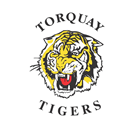 Torquay Netball Club rooms 6.30 pmAll positions of the committee will become vacant. Copies of the agenda and nomination forms will be emailed out to our database by Friday 11th November 2022. Nomination forms will also be available by emailing torquaytigersnetballclub@gmail.comTHE TORQUAY NETBALL CLUB INC2022 ANNUAL GENERAL MEETING AGENDAMonday 28 November 2022 at 6.30pm at Netball Club Rooms Spring Creek ReserveAcknowledgement of country:Attendees: (has everyone completed attendance register)Apologies:Confirmation of 2021 Minutes of Annual General MeetingPresidents Report:Head Coach Report:Junior Co-Ordinators Report:Treasurers Report:Election of Office Bearers and Committee Members (declare all positions vacant)Key Register UpdateVote on appointing Auditor for season 2023General BusinessNext Committee Meeting Date – Monday 12 December 2022Meeting ClosureRefreshments and Nibbles